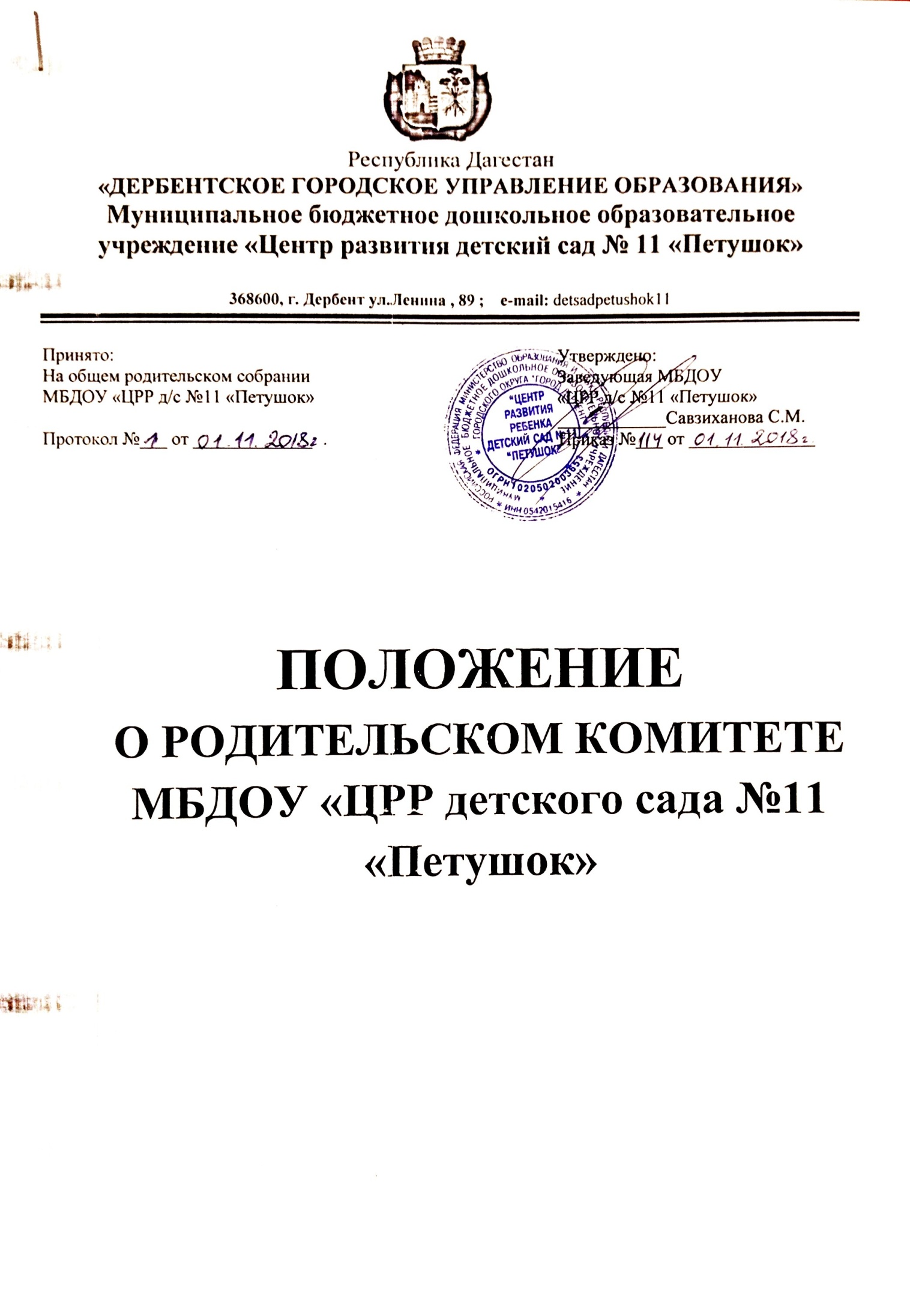  Общие положения1.1.Положение о родительском комитете МБДОУ «ЦРР  д/с №11  (далее – Положение)  разработано для Муниципального бюджетного дошкольного образовательного учреждения «Центр развития ребёнка детский сад №11 «Петушок» городского округа г. Дербент в соответствии с Федеральным законом от 29.12.2012 №273-ФЗ «Об образовании в Российской Федерации», Уставом детского сада, Федеральным законом «О некоммерческих организациях» (ст.28 Структура, компетенция, порядок формирования и срок полномочий), Гражданским кодексом Российской Федерации (ст.52, ч.1 гл.4 п.5)1.2. Настоящее Положение регулирует отношения между детским садом и родительской общественностью; определяет основные цели деятельности родительского комитета, его состав, функции и порядок работы.1.3. Срок данного Положения не ограничен. Положение действует до принятия нового.Изменения и дополнения в настоящее Положение вносятся заведующим детского сада по согласованию с родительским комитетом и принимаются на его заседании.Цели и функции родительского комитета детского сада2.1. Родительский комитет является органом самоуправления детского сада, уполномоченным для ведения работы с родительской общественностью; создается по инициативе родителей (законных представителей) на условиях самовыдвижения.2.2. Цель создания родительского комитета:реализация принципа общественного характера управления образованием,содействие в решении вопросов, связанных с обеспечением условий для организации образовательного процесса,обеспечение единства педагогических требований к воспитанникам, оказания помощи в воспитании и обучении детей с проблемами в развитии,участие в разработке локальных нормативных актов детского сада, затрагивающих права и законные интересы детей и родителей (законных представителей).2.3. Основные функции родительского комитета.содействие созданию в детском саду оптимальных условий и форм для организации образовательного- процесс  укрепления здоровья и охраны жизни детей, создания безопасных условий их жизнедеятельности; - привлечение внебюджетных средств (в том числе добровольных родительских пожертвований) с целью обеспечения материально-технических условий для совершенствования образовательного процесса, а также по согласованию с управляющим советом - определение направлений, размера и порядка их использования;осуществление контроля за целевым использованием добровольных родительских пожертвований;организация контроля за качеством питания;внесение предложений о введении дополнительных образовательных и других видов услуг;получение и анализ информации о состоянии педагогической деятельности;участие в организации соревнований, конкурсов и других массовых мероприятий.Организация работы родительского комитета3.1. Родительские комитеты групп избираются на групповых родительских собраниях прямым голосованием. Численный состав родительского комитета группы – 3 человека.3.2. В состав родительского комитета детского сада входит по одному представителю родительских комитетов групп. Численный состав родительского комитета детского сада – 4 человека, одним из которых является председатель управляющего совета детского сада.3.3. Осуществление членами родительского комитета своих функций производится на безвозмездной основе.3.4. Родительский комитет детского сада выбирает из своего состава председателя.Председатель родительского комитета:информирует родителей и педагогов о предстоящем заседании;организует деятельность родительского комитета;определяет повестку и ведет заседание родительского комитета;контролирует ведение протоколов заседаний родительского комитета;контролирует выполнение решений родительского комитета.3.5. Заседания родительского комитета проводятся по мере необходимости, но не реже 2-х раз в год.3.6. Руководитель детского сада (или его представитель) вправе принимать участие в заседаниях родительского комитета.3.7.Заседания и решения родительского комитета оформляются протоколом, который подписывается председателем.3.8. Родительский комитет не вправе выступать от имени детского сада.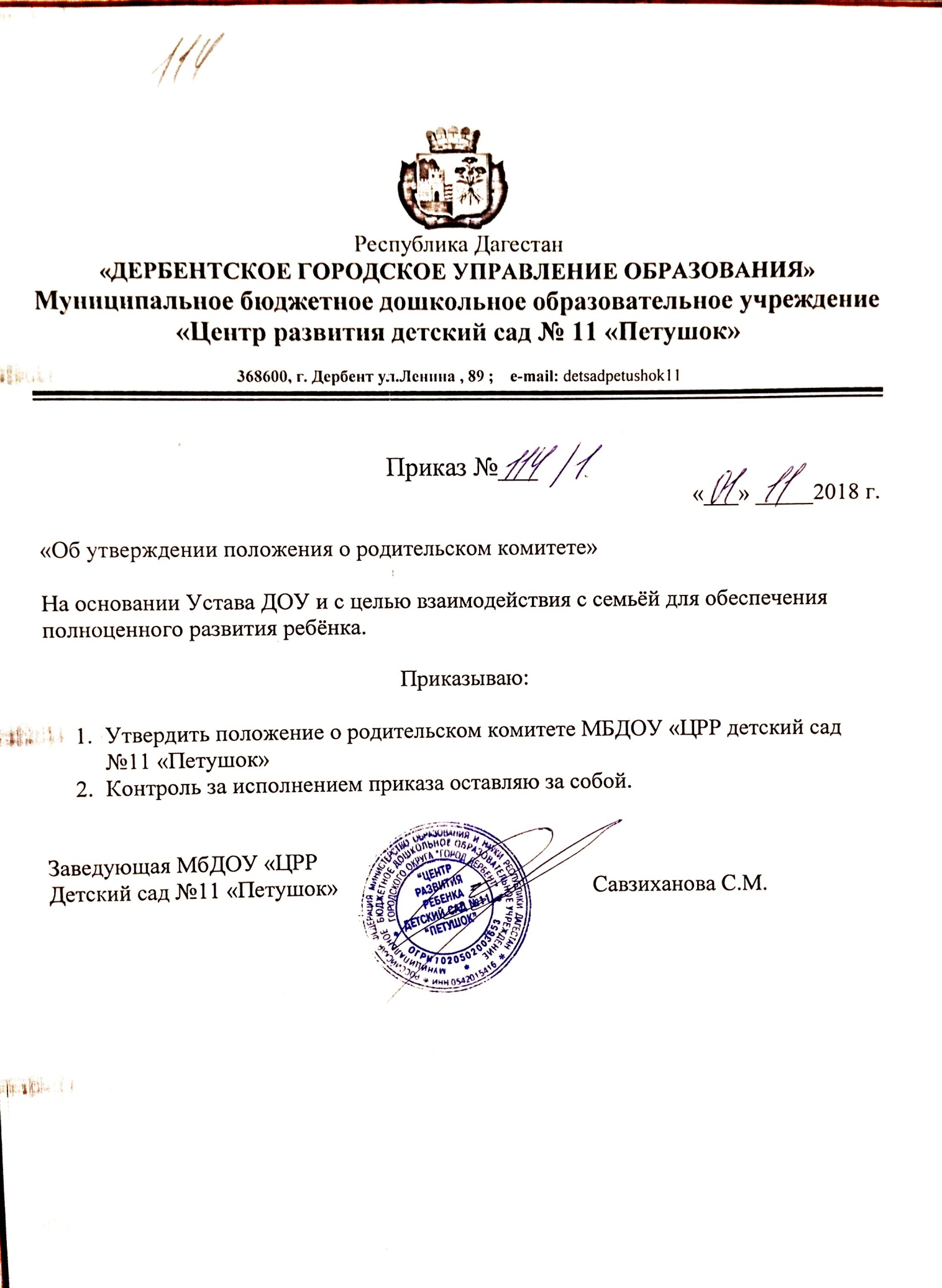 